SITE SURVEY REPORTTable of ContentsSection I: GENERAL INFORMATIONSection II: SITE A INFORMATIONSite A: PhotosPhotos: Building/Tower/Infrastructure Photos: Pole and Mounting PointPlease indicate all possible options on photoPhotos: Other devices installed on pole/sitePhotos: MiscellaneousPlease provide additional photos of site and surroundings as needed.SITE A: LINE OF SIGHT CHECK (to SITE B)Photos of the line of sight (follow diagram/instructions below in taking the photos)
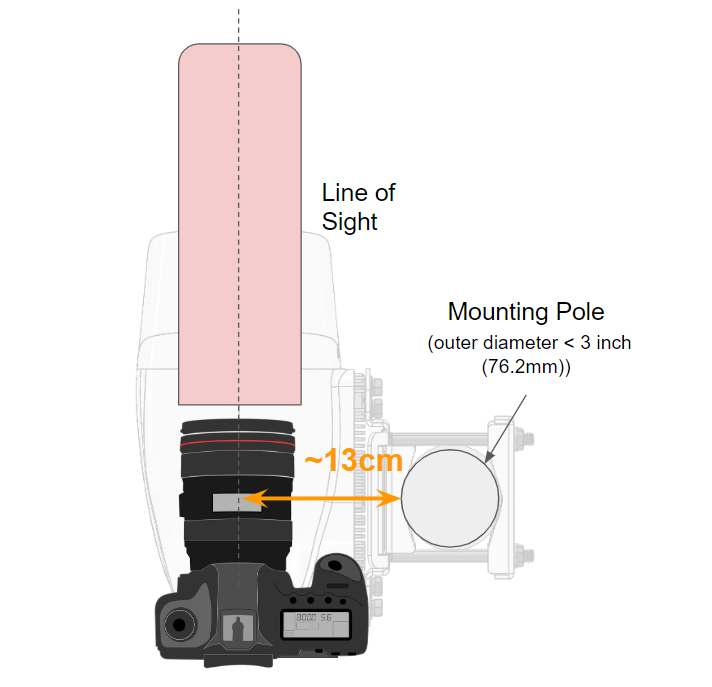 No zoom with camera as placed in above diagramPlease indicate location of remote end of link (Site B)








Maximum zoom with camera as placed in above diagram.Please indicate location of remote end of link (Site B)










Video of line of sight from Site A towards Site BTake a video of the line of sight (Attach link to file if using shared storage service like Google Drive, Dropbox, MS OneDrive, etc)SITE A: POWERPower source(s) and installationPhoto(s)SITE A: NETWORKNetwork equipment and configurationPhoto(s)Section III: Site B INFORMATIONSite B: PhotosPhotos: Building/Tower/Infrastructure Photos: Pole and Mounting PointPlease indicate all possible options on photoPhotos: Other devices installed on pole/sitePhotos: MiscellaneousPlease provide additional photos of site and surroundings as needed.SITE B: LINE OF SIGHT CHECK (to SITE A)Photos of the line of sight (follow diagram/instructions below in taking the photos)
No zoom with camera as placed in above diagramPlease indicate location of remote end of link (Site B)








Maximum zoom with camera as placed in above diagram.Please indicate location of remote end of link (Site A)










Video of line of sight from Site B towards Site ATake a video of the line of sight (Attach link to file if using shared storage service like Google Drive, Dropbox, MS OneDrive, etc)SITE B: POWERPower source(s) and installationPhoto(s)SITE B: NETWORKNetwork equipment and configurationPhoto(s)Section IV: APPENDIX See the following documents for additional information on guidance for selecting appropriate sites and for detailed instructions for installing CENTAURI.Site Selection Best Practice GuideCENTAURI Product ManualItemDetailsProduct to be installedCentauri 1/Centauri 10Link Planning Tool Line of Sight Verified
(link planning tool)Pass/FailDistance between Site A and SIte BOn Site Line of Sight VerifiedPass/FailSurvey Date(s)On Site Survey Performed by (SI Team Leader)Name:Company:Email:Mobile:Sign:Site Survey Approved by (Operator in Charge)Name:Company:Email:Mobile:Sign:Site Survey Verified by (Transcelestial)Name:Email:Mobile:Sign:ItemDetailsSite AddressGPS CoordinatesBuilding/Tower Height (above ground level)Height: Site TypeFREESTANDING MONOPOLEMONOPOLE ON BUILDINGFREESTANDING LATTICE TOWERLATTICE TOWER ON BUILDINGCOWOTHERS (Please specify)Mounting Pole Shape, Size and HeightCylindricalL-ShapedSquare ShapedDiameter/Width:Height: Angle to the ground(Ensure pole is vertical to ground, acceptable range: 87-93 degrees)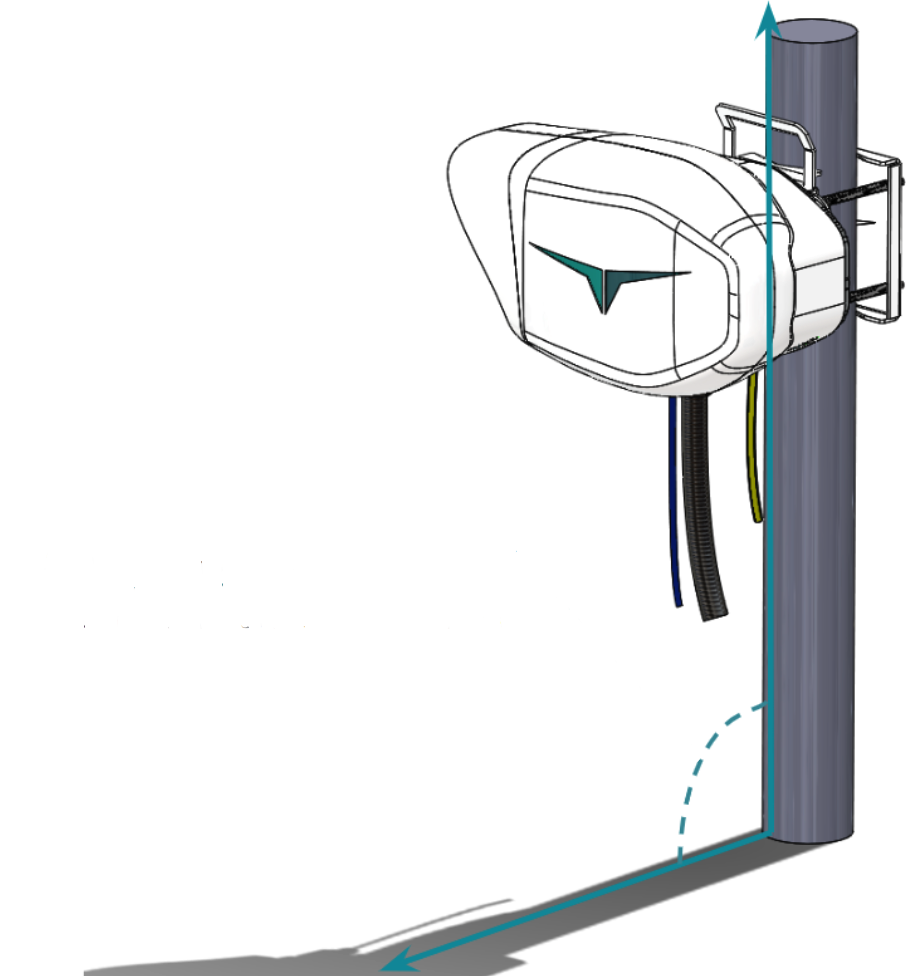 (Note: Device can compensate for maximum roll angle of 3 degrees)Pole Installation Type and Point of InstallationPole mounted on concrete plinth (Overall dimensions 800mm x 800mm x 100mm)Pole mounted on wallPole mounted on roof ledgeInstallation Point:Distance from nearest anchor or stabilization point:Distance:Are there any potential sources of vibration (construction, machining shop, etc.) within 2m (7 ft) of the pole?Yes/NoMount Recommendation (round pole, 3 to 4 in/7.6 to 10.2 cm))Max diameter supported is 4 in/10.2 cmMount diameter: ItemDetailsAre there any obstructions to the line of sight?Yes / NoAre there any large plants/trees that might grow to become an obstacle, or which may sway during heavy winds, becoming an obstacle?Yes / NoAre there any HVAC (Heat, Vents and Air Conditioner exhausts) within 2 m/6.5 ft of the line of sight?Yes / NoAny source of heat/smoke (air vents that collect kitchen exhaust, transformers) within 2m/6.5 ft of the line of sight?Yes / NoItemDetailsElectrical tapping pointElectrical box on poleElectrical roomPower Availability (Voltage and breaker current)AC: Voltage/CurrentDC: Voltage/CurrentDistance from tapping point to CENTAURIGrounding available on PoleYes / No If DC power supply, please specify cable specsDC cable length:DC cable diameter:Power RecommendationPoE (max 50m) / 48V DCItemDetailsNetwork element for optical dataSwitch IDManufacturer and ModelInterface port numberInterface TypeSFPSFP+XFPOther (please specify)Interface Fiber modeSingle mode / MultimodeInterface Fiber connectorLCSCOther (please specify)Interface WavelengthNetwork element for 100BASE-T MANAGEMENT(ONLY IF OUT-OF-BAND)Switch IDManufacturer and ModelInterface Port NumberManagement CableDirect CAT6A U-STP (up to 100m)CAT6A U-STP with range extender (up to 200m)ItemDetailsSite AddressGPS CoordinatesBuilding/Tower Height (above ground level)Height: Site TypeFREESTANDING MONOPOLEMONOPOLE ON BUILDINGFREESTANDING LATTICE TOWERLATTICE TOWER ON BUILDINGCOWOTHERS (Please specify)Mounting Pole Shape, Size and HeightCylindricalL-ShapedSquare ShapedDiameter/Width:Height: Angle to the ground(Ensure pole is vertical to ground, acceptable range: 87-93 degrees)(Note: Device can compensate for maximum roll angle of 3 degrees)Pole Installation Type and Point of InstallationPole mounted on concrete plinth (Overall dimensions 800mm x 800mm x 100mm)Pole mounted on wallPole mounted on roof ledgeInstallation Point:Distance from nearest anchor or stabilization point:Distance:Are there any potential sources of vibration (construction, machining shop, etc.) within 2m (7 ft) of the pole?Yes/NoMount Recommendation (round pole, 3 to 4 in/7.6 to 10.2 cm))Max diameter supported is 4 in/10.2 cmMount diameter: ItemDetailsAre there any obstructions to the line of sight?Yes / NoAre there any large plants/trees that might grow to become an obstacle, or which may sway during heavy winds, becoming an obstacle?Yes / NoAre there any HVAC (Heat, Vents and Air Conditioner exhausts) within 2 m/6.5 ft of the line of sight?Yes / NoAny source of heat/smoke (air vents that collect kitchen exhaust, transformers) within 2m/6.5 ft of the line of sight?Yes / NoItemDetailsElectrical tapping pointElectrical box on poleElectrical roomPower Availability (Voltage and breaker current)AC: Voltage/CurrentDC: Voltage/CurrentDistance from tapping point to CENTAURIGrounding available on PoleYes / No If DC power supply, please specify cable specsDC cable length:DC cable diameter:Power RecommendationPoE (max 50m) / 48V DCItemDetailsNetwork element for optical dataSwitch IDManufacturer and ModelInterface port numberInterface TypeSFPSFP+XFPOther (please specify)Interface Fiber modeSingle mode / MultimodeInterface Fiber connectorLCSCOther (please specify)Interface WavelengthNetwork element for 100BASE-T MANAGEMENT(ONLY IF OUT-OF-BAND)Switch IDManufacturer and ModelInterface Port NumberManagement CableDirect CAT6A U-STP (up to 100m)CAT6A U-STP with range extender (up to 200m)